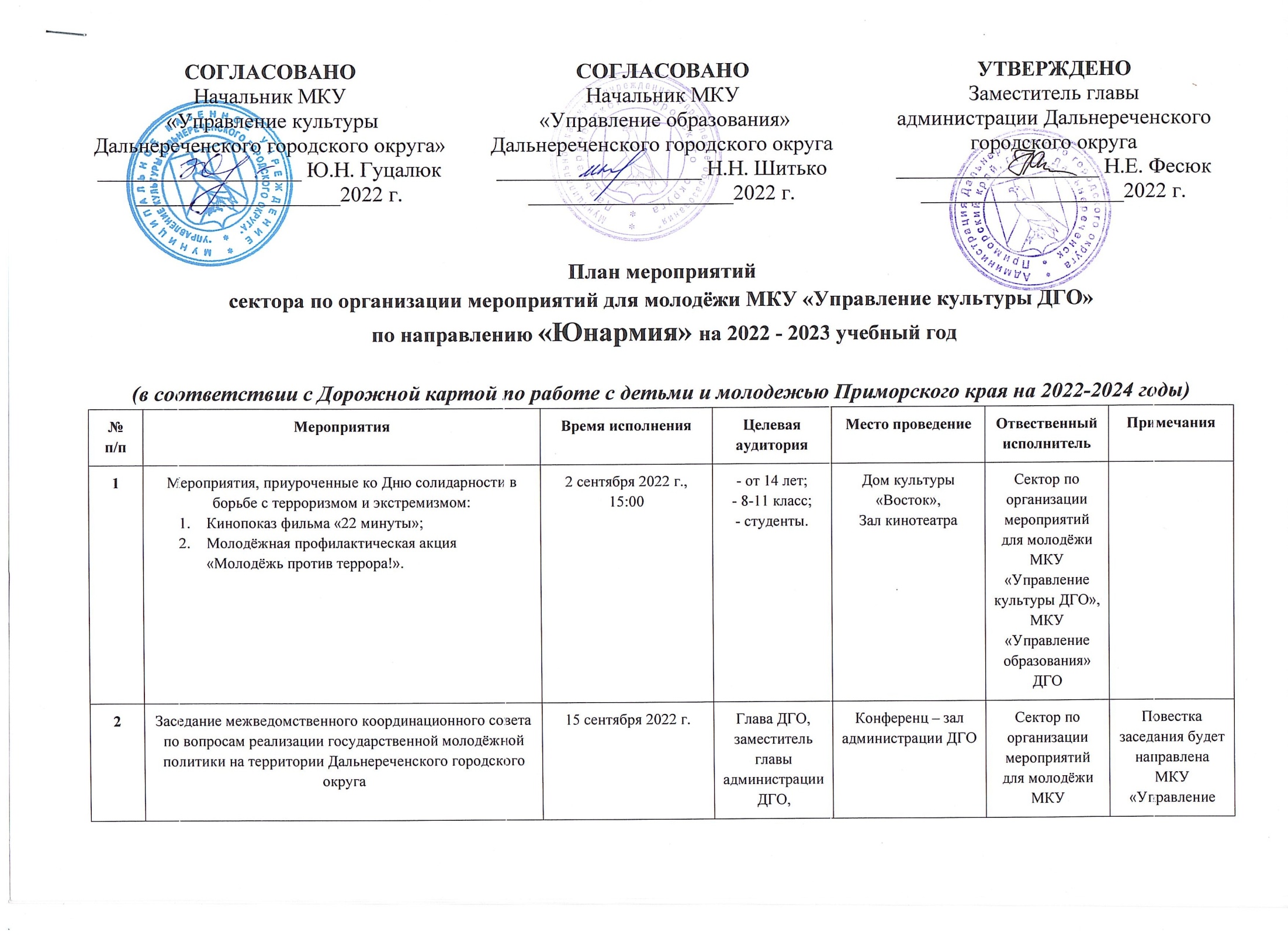 2Заседание межведомственного координационного совета по вопросам реализации государственной молодёжной политики на территории Дальнереченского городского округа15 сентября 2022 г.Глава ДГО, заместитель главы администрации ДГО,МКУ «Управление образования» ДГО,представители образовательных организаций,координаторы юнармейских отрядовКонференц – зал администрации ДГОСектор по организации мероприятий для молодёжи МКУ «Управление культуры ДГО», МКУ «Управление образования» ДГОПовестка заседания будет направлена МКУ «Управление образования» ДГО,координаторам юнармейских отрядов3Обучающий семинар по теме «Развитие юнармейских отрядов в образовательных организациях»8 октября 2022 г.,10:00Координаторы юнармейских отрядовМолодёжный центр (ул. Ленина 69 а)Сектор по организации мероприятий для молодёжи МКУ «Управление культуры ДГО», МКУ «Управление образования» ДГОПо прохождению обучения выдача сертификатов.4Утверждение положения иструктуры юнармейского отряда в образовательной организации.До 30 октября 2022 г.Координаторы юнармейских отрядовОбразовательные организацииСектор по организации мероприятий для молодёжи МКУ «Управление культуры ДГО», МКУ «Управление образования» ДГОПредоставить список утверждённого состава юнармейского отряда за подписью руководителя образовательной организации председателю муниципального штаба ВВПОД «ЮНАРМИЯ» - А.А. Волкову5Создание страницы в социальной сети ВКонтакте для размещения информации о деятельности юнармейских отрядов образовательных организацийДо 30 октября 2022 г.Координаторы юнармейских отрядовОбразовательные организацииСектор по организации мероприятий для молодёжи МКУ «Управление культуры ДГО», МКУ «Управление образования» ДГОСсылки на страницы предоставлять председателю штаба ВВПОД «ЮНАРМИЯ» - А.А. Волкову6Реализация мероприятий по развитию юнармейских отрядов по методическим указаниямоктябрь – декабрь 2022 г.январь – декабрь 2023 г.Юнармейские отрядыОбразовательные организацииСектор по организации мероприятий для молодёжи МКУ «Управление культуры ДГО», МКУ «Управление образования» ДГОИнформацию о мероприятиях размещать на страницах отряда, ссылки об информации предоставлять председателю штаба ВВПОД «ЮНАРМИЯ» - А.А. Волкову7Отчёт по социальной активности, предоставление сведений по форме показателя «Число молодёжи, принявшей участие в мероприятиях патриотической направленности»До 25 числа ежемесячноКоординаторы юнармейских отрядовОбразовательные организацииСектор по организации мероприятий для молодёжи МКУ «Управление культуры ДГО», МКУ «Управление образования» ДГОПредоставлять информацию о мероприятиях председателю штаба ВВПОД «ЮНАРМИЯ» - А.А. Волкову8Заседание межведомственного координационного совета по вопросам реализации государственной молодёжной политики на территории Дальнереченского городского округа (присутствие представителей образовательных организаций и МКУ «Управление образования» ДГО.25 января 2023 г.Глава ДГО, заместитель главы администрации ДГО,МКУ «Управление образования» ДГО,представители образовательных организаций,координаторы юнармейских отрядовКонференц – зал администрации ДГОСектор по организации мероприятий для молодёжи МКУ «Управление культуры ДГО», МКУ «Управление образования» ДГОПовестка заседания будет направлена МКУ «Управление образования» ДГО,координаторам юнармейских отрядов9Городской конкурс на звание «Юнармеец года-2022»4 февраля 2023 г.,юнармейцыМолодёжный центр, (ул. Ленина 69 а)Сектор по организации мероприятий для молодёжи МКУ «Управление культуры ДГО»Положение будет направлено в образовательные организации10Подведение итогов городских конкурсов «Лучший волонтёр – 2022» и «Юнармеец года – 2022»18 февраля 2023 г.,юнармейцыДК «Восток»Сектор по организации мероприятий для молодёжи МКУ «Управление культуры ДГО»Оповещение участников11Строевая подготовка юнармейских отрядов к участию в прохождении торжественным маршем в День ПобедыМарт – май 2023 г.юнармейцыОбразовательные организацииСектор по организации мероприятий для молодёжи МКУ «Управление культуры ДГО»НЕОБХОДИМО:- согласовать график тренировок;- спортивный зал.12Городской конкурс строя и песнифевраль 2023 г.,юнармейцыМесто будет определено по согласованиюСектор по организации мероприятий для молодёжи МКУ «Управление культуры ДГО»13Военно-спортивные соревнования среди юнармейских отрядов, приуроченные ко Дню победыМай- сентябрь 2023 г.юнармейцыМесто будет определено по согласованиюСектор по организации мероприятий для молодёжи МКУ «Управление культуры ДГО», МКУ «Управление образования» ДГО, отдел спорта и молодёжной политики администрации ДГО.Положение будет направлено14Конкурс на звание «Лучшее Юнармейское движение »Май 2023 г.юнармейцыМолодёжный центр (ул. Ленина 69 а)Сектор по организации мероприятий для молодёжи МКУ «Управление культуры ДГО»15Подведение итогов конкурса на звание «Лучшее Юнармейское движение»27 июня 2023 г.юнармейцыГородская площадьСектор по организации мероприятий для молодёжи МКУ «Управление культуры ДГО»